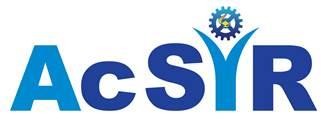 AcShRACADEMY OF SCIENTIFIC AND INNOVATIVE RESEARCH(AU I,nstitution of National /myoriance by an Act of Par/iament/AcSIR Headquarters, CSIR-HRDC Campus, Sector - 19, Kamla Nehru Nagar, Ghaziabad - 201002, U.P., India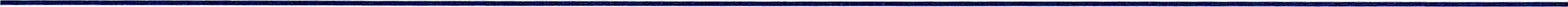 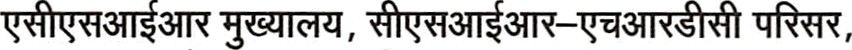 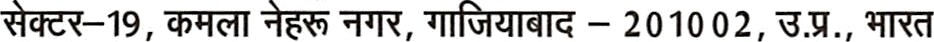 February 05, 2020OFFICE MEMORANDUMSubject: Introduction of Transfer Policy for all AcSlR EmployeesThe competent Authority, AcSIR has approved that considering the variable functional needs and quantum of work of the organization at its different centres, all employees of AcSIR are liable to be transferred to any of the AcSIR Academic Centres across India or at AcSlR-HQs. on the existing terms and conditions of their continual engagement in AcSIR. The policy would be effective from the date of notification of this order.The order is being issued with the approval of the Director, AcSIR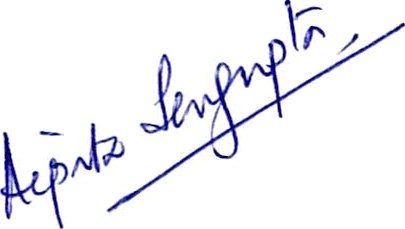 (Senior Manager)Copy to:Chairman, AcSlRVice-Chairman, AcSIR & DG, CSIR Director, AcSlRAssociate Director (Academic), AcSIR Associate Director (Admin. & Finance), AcSIR All Deans & Associate Deans, AcSlRAll AcSIR Coordinators at CSIR Labs. Senior Manager, AcSIRManager, AcSIRAll Assistant Managers/Executive Assistants, AcSIR Executive Consultant-Finance, AcSIR Hqrs., Ghaziabad-	Consultant-Finance, AcSIR Hqrs., Chennai File CopyMob. : +91 - 9266600847, 9266600947; E-mail : info@acsir.res.in Website : http://acsir.res.inRules, regulations, instructions manual and records for discharging functions [Section 4(1) (b)]Rules, regulations, instructions manual and records for discharging functions [Section 4(1) (b)]Rules, regulations, instructions manual and records for discharging functions [Section 4(1) (b)](i)Title and nature of the record/ manual /instruction.Academy of Scientific and Innovative Research Act, 2011;[http://acsir.res.in/wp-content/uploads/2019/10/AcSIR- Act-2011_7Feb2012.pdf]AcSIR Statutes, 2017;[http://acsir.res.in/wp-content/uploads/2017/04/AcSIR- Statutes-2017.pdf]AcSIR Ordinances, 2017;[http://acsir.res.in/wp-content/uploads/2017/04/AcSIR- Ordinances-2017.pdf]Student’s Handbook[https://acsir.res.in/wp-content/uploads/2021/04/AcSIR-Handbook-April-13-2021.pdf]Proceedings of Senate Meetings[http://acsir.res.in/senate-meeting-proceedings/](ii)List of Rules, regulations, instructions manuals and records.Academy of Scientific and Innovative Research Act, 2011;[http://acsir.res.in/wp-content/uploads/2019/10/AcSIR- Act-2011_7Feb2012.pdf]AcSIR Statutes, 2017;[http://acsir.res.in/wp-content/uploads/2017/04/AcSIR- Statutes-2017.pdf]AcSIR Ordinances, 2017;[http://acsir.res.in/wp-content/uploads/2017/04/AcSIR- Ordinances-2017.pdf]Student’s Handbook[https://acsir.res.in/wp-content/uploads/2021/04/AcSIR-Handbook-April-13-2021.pdf]Proceedings of Senate Meetings[http://acsir.res.in/senate-meeting-proceedings/](iii)Acts/ Rules manuals etc.Academy of Scientific and Innovative Research Act, 2011;[http://acsir.res.in/wp-content/uploads/2019/10/AcSIR- Act-2011_7Feb2012.pdf]AcSIR Statutes, 2017;[http://acsir.res.in/wp-content/uploads/2017/04/AcSIR- Statutes-2017.pdf]AcSIR Ordinances, 2017;[http://acsir.res.in/wp-content/uploads/2017/04/AcSIR- Ordinances-2017.pdf]Student’s Handbook[https://acsir.res.in/wp-content/uploads/2021/04/AcSIR-Handbook-April-13-2021.pdf]